Publicado en 20001 el 23/04/2019 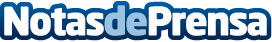 El COEGI organiza la IV Jornada de Actualización en Vacunación en la Semana Mundial de la Inmunización"Las vacunas tienen unos controles de calidad y seguridad más rigurosos que el resto de medicamentos". Así lo asegura Rosa Sancho, enfermera responsable de la Comisión de Vacunación del COEGI, quién mañana impartirá en la sede del Colegio la IV Jornada de Actualización de Vacunación que versará sobre la meningitis y las nuevas pautas de vacunación. En el mundo sigue habiendo 20 millones de niños no vacunados o vacunados de forma incompletaDatos de contacto:COLEGIO OFICIAL DE ENFERMERÍA DE GIPUZKOA Comunicación943223750Nota de prensa publicada en: https://www.notasdeprensa.es/el-coegi-organiza-la-iv-jornada-de Categorias: Medicina Industria Farmacéutica País Vasco Infantil http://www.notasdeprensa.es